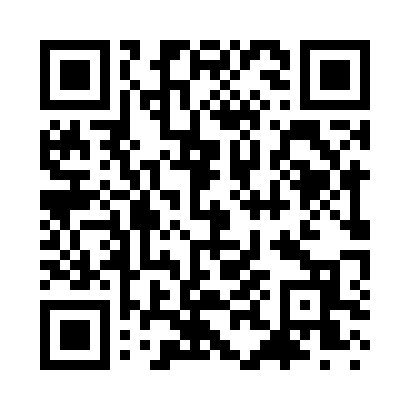 Prayer times for Blair Junction, Nevada, USAMon 1 Jul 2024 - Wed 31 Jul 2024High Latitude Method: Angle Based RulePrayer Calculation Method: Islamic Society of North AmericaAsar Calculation Method: ShafiPrayer times provided by https://www.salahtimes.comDateDayFajrSunriseDhuhrAsrMaghribIsha1Mon4:015:3312:554:498:189:492Tue4:015:3312:554:498:179:493Wed4:025:3412:564:508:179:494Thu4:035:3412:564:508:179:485Fri4:045:3512:564:508:179:486Sat4:045:3512:564:508:179:477Sun4:055:3612:564:508:169:478Mon4:065:3612:564:508:169:469Tue4:075:3712:564:508:169:4610Wed4:085:3812:574:508:159:4511Thu4:085:3812:574:508:159:4512Fri4:095:3912:574:508:149:4413Sat4:105:4012:574:508:149:4314Sun4:115:4012:574:508:139:4215Mon4:125:4112:574:508:139:4216Tue4:135:4212:574:508:129:4117Wed4:145:4312:574:508:129:4018Thu4:155:4312:574:508:119:3919Fri4:165:4412:574:508:119:3820Sat4:175:4512:584:508:109:3721Sun4:195:4612:584:508:099:3622Mon4:205:4612:584:508:089:3523Tue4:215:4712:584:508:089:3424Wed4:225:4812:584:508:079:3325Thu4:235:4912:584:498:069:3226Fri4:245:5012:584:498:059:3127Sat4:255:5112:584:498:049:2928Sun4:265:5112:584:498:039:2829Mon4:285:5212:584:498:039:2730Tue4:295:5312:584:488:029:2631Wed4:305:5412:574:488:019:24